GAMBARAN ASUHAN KEPERAWATAN PADA PENDERITAHIPERTENSI TERHADAP PEMENUHAN DIET RENDAH GARAM DIWILAYAH KERJA            PUSKESMAS SIMPANG IV SIPIN  KARYA TULIS ILMIAH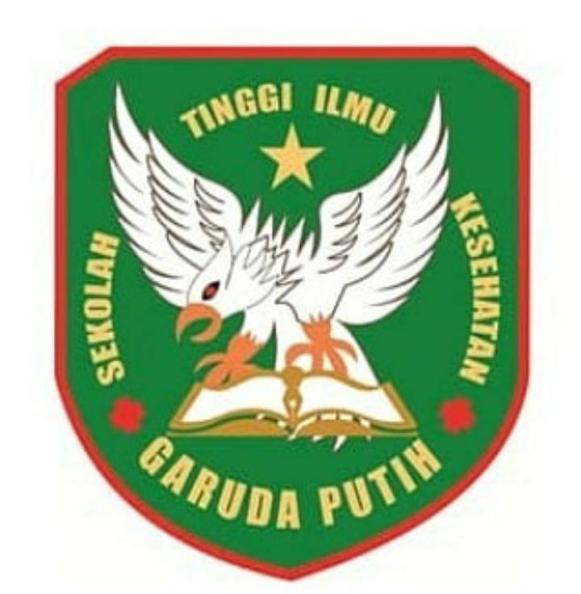 DISUSUN OLEH :VEVI OKTA SELVIANIM : 2019.20.1539SEKOLAH TINGGI ILMU KESEHATAN GARUDA PUTIH JAMBI  PROGRAM STUDI D-III KEPERAWATAN2022GAMBARAN ASUHAN KEPERAWATAN PADA PENDERITA          	            HIPERTENSI TERHADAP PEMENUHAN DIET        RENDAH GARAM  DIWILAYA KERJA PUSKESMAS SIMPAN IV SIPINKARYA TULIS ILMIAHDiajukan Sebagai Salah Satu Syarat Dalam Menyelesaikan Pendidikan Diploma III Keperawatan 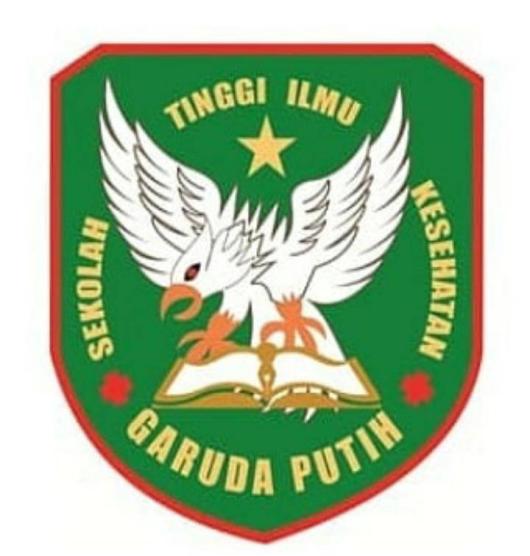 DISUSUN OLEH :VEVI OKTA SELVIANIM : 2019.20.1539PROGRAM STUDI D-III KEPERAWATANSEKOLAH TINGGI ILMU KESEHATAN GARUDA PUTIH JAMBI2022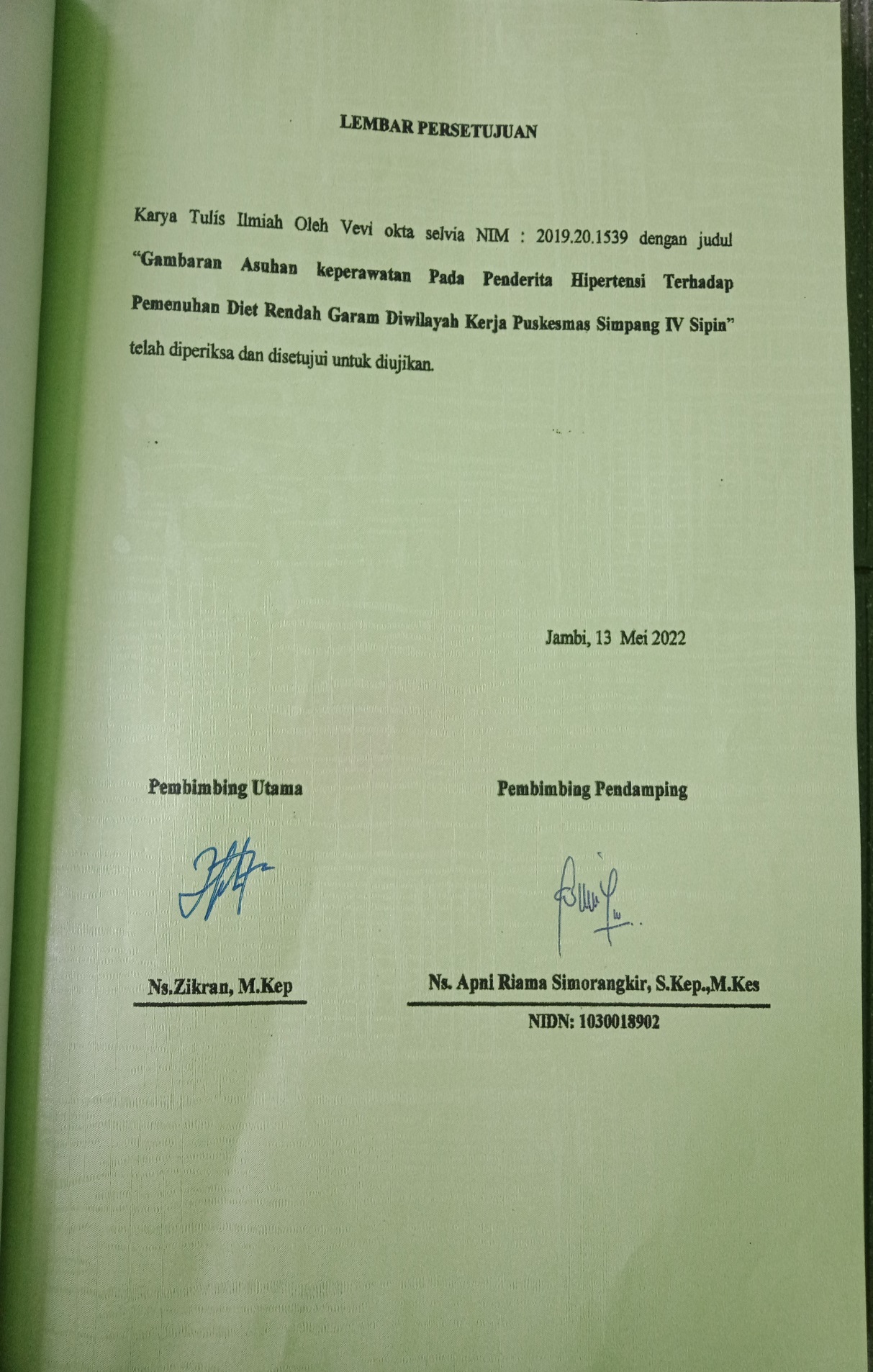 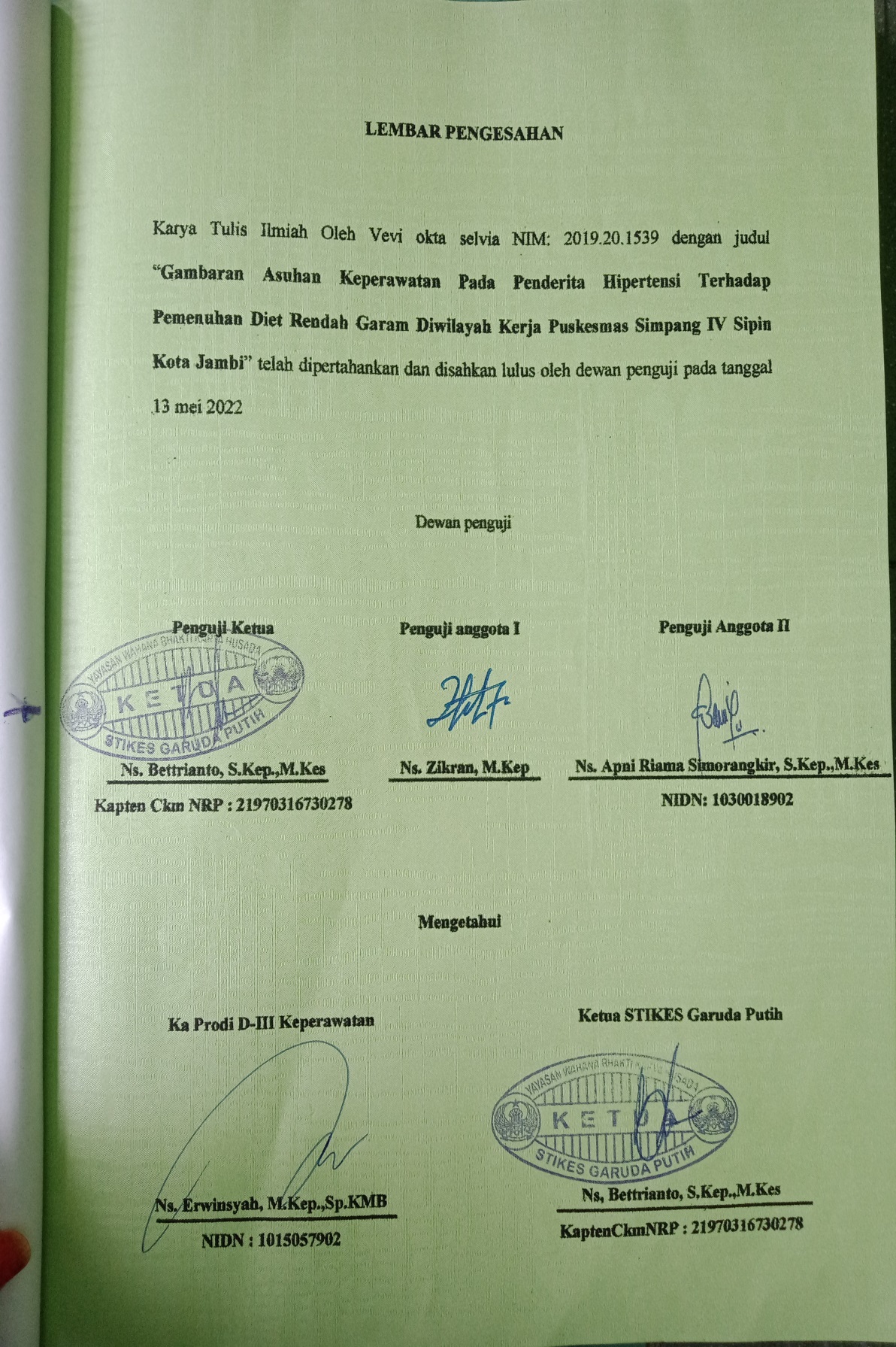 DAFTAR RIWAYAT HIDUPNama	: Vevi okta selviaTempat/tanggal lah	                         : Ambai atas/4 juni 2002                      Agama		                                  : IslamNama ayah			          : Abdul karimNama ibu                                          : YantiAlamat				          :Koto sekilan ambai kec.sitinjau laut  Kab.kerinci,prov.jambiRiwayat pendidikan                         : 1. SD NEGERI 6/III AMBAI ATAS					2. SMP NEGERI 4 KERINCI					3. SMA NEGERI 1 KERINCI	                                               4. STIKES GARUDA PUTIH JAMBI  D-III 					   KEPERAWATAN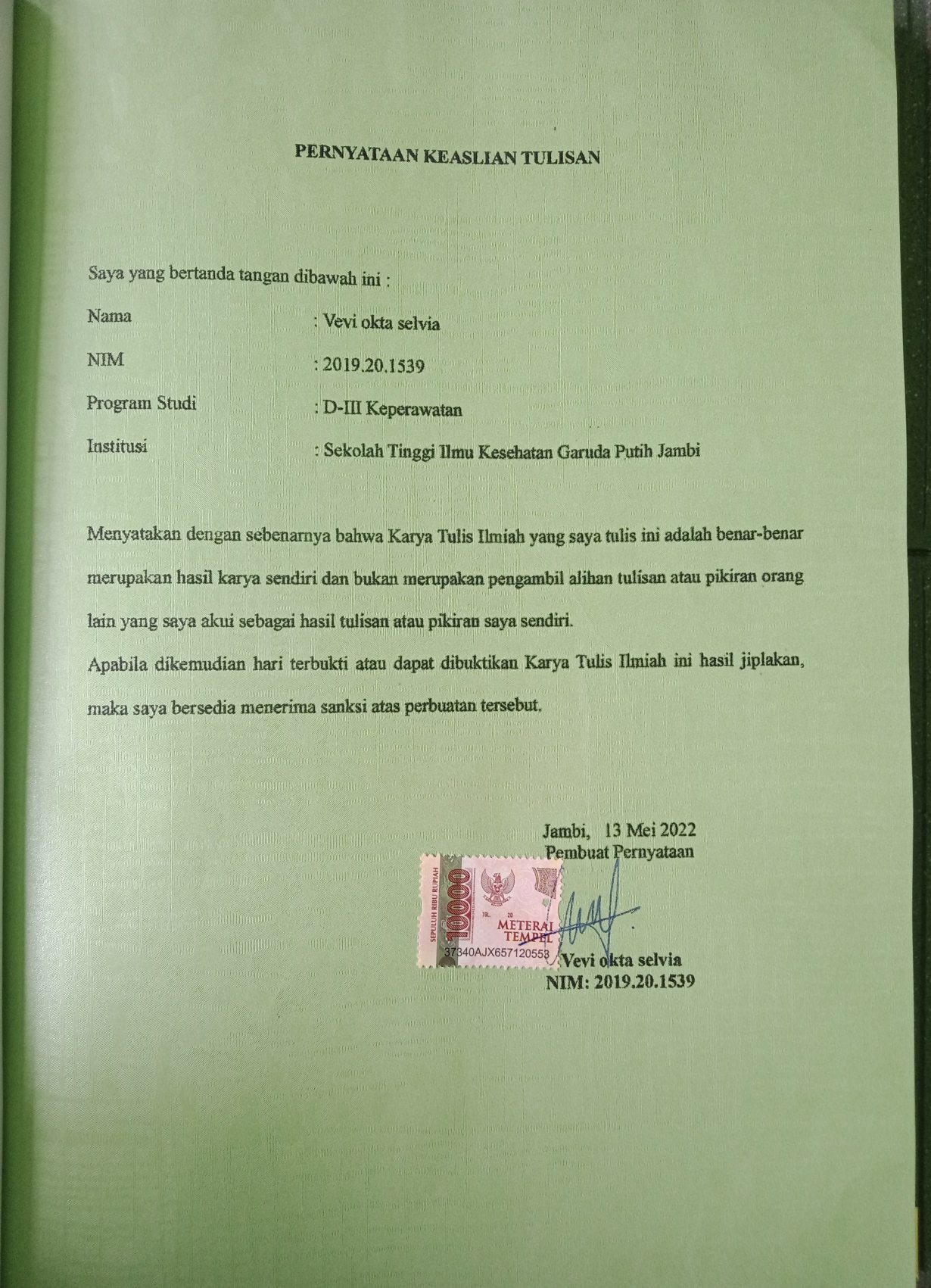 GAMBARAN ASUHAN KEPERAWATAN PADA PENDERITA HIPERTESI TERHADAP PEMENUHAN DIET RENDAH GARAM DI WILAYAH KERJA PUSKESMAS SIMPANG IV SIPIN KOTA JAMBI 2022Vevi okta selvia*, Zikran**,Apni riama S***Akademi Keperawatan Garuda Putih JambiEmail: vevioktaselvia@gmail.comABSTRAKPendahuluan :Hipertensi atau yang dikenal dengan nama penyakit darah tinggi adalah suatu keadaan dimana terjadi peningkatan tekanan darah di atas ambang batas normal yaitu 120/80 mmHg. Hal yang dapat dilakukan oleh penderita agar hipertensi tidak semakin berat penyakitnya adalah dengan menjaga perilaku konsumsi makanan yang tinggi natrium dan mengatur pola makan, salah satunya adalah dengan diet rendah garam dengan membatasi konsumsi natrium disesuiakan dengan nilai pengukuran hipertensi, yang terdiri dari diet Rendah Garam RGI, RG II, RG III, Pendekatan nonfarmakologis  mencakup penurunan berat badan, pembatasan alkohol dan natrium serta olahragateratur. Tujuan : Memberi Gambaran Asuhan keperawatan Diet Rendah Garam pada pasien hipertensi  bertujuan untuk mengetahui pasien yang menderita Hipertensi  di Wilayah Kerja Puskesmas Simpang IV sipinMetode : Penelitian ini merupakan penelitian deksriftif. Sampel pada studi kasus ini 1 orang pasien penyakit hipertensi , pengkajian menggunakan lembar format pengkajian hipertensi yang dilakukan selama 3 hari pengkajianHasil : Hasil yang diperoleh dengan menggunakan format pengkajian lebih mengerti tentang Diet Rendah Garam pada pasien Hipertensi  ditandai dengan  adanya peningkatan pengetahuan dan perilaku pasien dalam mencegah terjadinya Hipertensi.Kesimpulan:Setelah dilakukan Pengkajian Diet Rendah Garam pada pasien Hipertensi dapat peningkatan pengetahuan pasien tentang penyakit yang dideritanya.Saran : diharap kan pengkajian tidak hanya di lakukan untuk pasien yang menderita hipertensi, namun dapat dilakukan pada semua pasien dalam menjaga pola hidup yang sehat dan mencegah terjadinya hipertensi berat dari penyakit yang dideritanya.KataKunci:gambaran asuhan keperawatan penderita hipertensi terhadap pemenuhan diet rendah garam      OVERVIEW OF NURSING CARE IN HYPERTHETIC PATIENTS ONFULFILLMENT OF A LOW SALT DIET IN THE WORK AREAOF SIMPANG IV PUBLIC HEALTH CENTER SIPINJAMBI CITY 2022Vevi okta selvia*, Zikran**, Apni riama S***Nursing of Academic Garuda Putih JambiEmail: vevioktaselvia@gmail.comABSTRACTntroduction: Hypertension or known as high blood pressure is a condition where there is an increase in blood pressure above the normal threshold of 120/80 mmHg.  . What can be done by the patient so that the hypertension does not get worse is to maintain the behavior of consuming foods that are high in sodium and regulate the diet, one of which is a low-salt diet adjusted to the measurement value.  hypertension, which consists of a low-salt diet RGI, RG II, RG III,.The honpharmacologic approach includes weight loss.  restriction of alcohol and sodium and regular exercise Diet Hypertension) submit to consume foods that are high in fiber content such as fruit, vegetables and low-fat dairy products that have been shown to control high blood pressure.Objective: To provide an overview of low-salt diet nursing care for hypertensive patients with the aim of identifying patients suffering from hypertension in the Simpang IV Sipin Public Health Center Work Area.Method:  This research is a descriptive research.  The sample in this case study is 1 patient with hypertension, the study uses a hypertension assessment form sheet which is carried out for 3 days. This study is a research studyResults: The results obtained using the assessment format better understand the Low Salt Diet in Hypertensive patients, there is an increase in patient knowledge and behavior in preventing the occurrence of Hypertension.  marked byConclusion: After conducting a Low Salt Assessment in Hypertensive patients, the patient's knowledge about the disease he suffers can increase.  DietSuggestion: it is hoped that the assessment will not only be carried out for patients suffering from hypertension, but can be carried out on all patients in maintaining a healthy lifestyle and preventing the occurrence of severe hypertension and the disease they are suffering from.Keywords:  overview of nursing care for patients with hypertension on the fulfillment of a low-salt dietKATA PENGANTARAssalamualaikum Wr. WbPuji syukur alhamdulillah penulis panjatkan kehadirat Allah SWT yang telah melimpahkan rahmat-Nya serta hidayah-Nya sehingga penulis bisa menyelesaikan Karya Tulis Ilmiah dengan judul “PENERAPAN PENDIDIKAN KESEHATAN DIET RENDAH GARAM TEERHADAP PENDERITA HIPERTENSI DI WILAYA KERJA PUSKESMAS SIMPANG IV SIPIN”Karya Tulis Ilmiah penelitian ini disusun untuk memenuhi salah satu syarat dalam menyelesaikan pendidikan Diploma III Sekolah Tinggi Ilmu Kesehatan Garuda Putih. Penyusunan Karya Tulis Ilmiah ini tentu tidak terlepas dari peran berbagai pihak yang telah berpartisipasi dalam berbagai bentuk hingga penulis dapat menyelesaikan Karya Tulis Ilmiah Penelitian ini, untuk itu pada kesempatan ini perkenankanlah penulis menyampaikan ucapan terima kasih kepada :Bapak Letnan Kolonel Ckm dr. Arwansyah wanri, Sp.THT-KL.,MARS selaku Dandenkesyah 02.04.02 JambiBapak Kapten CKM Ns.Bettrianto M.kep selaku Direktur Sekolah Tinggi Ilmu Kesehatan Garuda Putih.Bapak Ns. Erwinsyah M.Kep, Sp.Kep , M.B selaku ketua program studi Diploma III keperawatan Sekolah Tinggi Ilmu Kesehatan Garuda Putih JambiTerimaksih  Ibuk dr. Tety ariestianty selaku kepala Puskesmas Simpang IV sipin yang telah memberi saya izin selama penelitian diwilaya kerja puskesmas simpang IV sipin. Bapak  Ns. Zikran S.Kep, M.Kep selaku Pembimbing KTI dan Pembimbing Akademik yang telah memberikan dukungan dan motivasi dalam penulisan Karya Tulis Ilmiah ini.Ibu Ns. Apni riama S, S.Kep,M.Kes selaku Pembimbing II dalam penulisan Karya Tulis Ilmiah ini.Bapak dan Ibu dosen Sekolah Tinggi Ilmu Kesehatan Garuda Putih Jambi yang telah memberikan ilmunya selama penulis menempuh pendidikan D III Keperawatan di Sekolah Tinggi Ilmu Kesehatan Garuda Putih Jambi.Dan yang teristimewa untuk kedua orang tua ku (abdul karim&yanti) kakak sepupu ku(sulis tiawati) dan adik ku(akina fathiah) dan seluruh keluarga besarku yang telah memberi semangat dukungan dan motivasi tiada henti baik secara moril dan materiTerima Kasih untuk keluarga Pandu (nesi delia putri, Andika, renzi, latifa, ratih) yang selalu memberikan semangat kepada penulis.Dan juga terimaksih untuk bestie kesayanganku yang selalu ada setiap saat tiada henti memberi semangat dan dukungan kepada penulis(nek nesi,meiya melia,ndi niki,keke mike)	Penulis menyadari bahwa Karya Tulis Ilmiah ini masih terdapat banyak kekurangan untuk itu masukan dan saran yang membangun sangatlah diharapkan demi perbaikan masa depan yang akan datang. Penulis berharap Poposal Penelitian Karya Tulis Ilmiah yang telah disusun ini bisa memberikan tambahan pengetahuan untuk para pembaca serta khususnya bagi penulis. Semoga Allah SWT selalu melimpahkan rahmat dan hidayah-Nya kepada kita semua. Amin.Wassalam’mualaikum Wr. Wb..  Jambi,      2022Penulis   				  				   VEVI OKTA SELVIADAFTAR ISIHALAMAN JUDUL	iLEMBAR PERSETUJUAN 	iiLEMBAR PENGESAHAN	iiiDAFTAR RIWAYAT HIDUP.....................................................ivPERTANYAAN KEASLIAN TULISAN....................................vABTRAK.......................................................................................viKATA PENGANTAR..................................................................viiiDAFTAR ISI ................................................................................xDAFTAR TABEL.........................................................................xiDAFTAR BAGAN........................................................................xivDAFTAR GAMBAR.....................................................................xvDAFTAR LAMPIRAN.................................................................xviBAB  I PENDAHULUAN                       1.1 Latar Belakang 	1                       1.2 Rumusan Masalah	7                       1.3 Tujuan studi Kasus	7	     1.4  Manfaat Penulisan	8BAB  II TINJAUAN PUSTAKAAnatomi dan fisiologi kardiovaskuler	9Lapisan dinding jantung	102.2  konsep hipertensi	11       2.2.1 Definisi hipertensi	112.2.2 Etiologi hipertensi	122.2.3 Klasifikasi hipertensi	142.2.4 Patofisiologi	152.2.5 Manifestasi klinis	162.2.6 Pathway hipertensi	172.2.7 Komplikasi hipertensi	182.2.8 Pemeriksaan penunjang	192.2.9 Penatalaksanaan	202.3  Asuhan keperawatan hipertensi 	22       2.3.Pengkajian 	22       2.3.2 Diagnosa dan intervensi keperawatan	24	2.3.3 Implimentasi	26       2.3.4 evaluasi	272.4  Konsep diet	27       2.4.1 Diet hipertensi	27       2.4.2 Pembatasan natrium	28       2.4.3 Diet rendah garam	29       2.4.4 Macam-macam diet dan indikasi pemberian	31BAB III  METODE PENELITIAN  3.1 Rancangan Studi kasus	.........................................323.2 Subjek Studi Kasus...............................................323.3 Fokus Studi	323.4 Tempat Dan Waktu	...333.5 Pengumpulan Data	333.6 Teknik pengumpulan data	333.7 Instrumen pengumpulan data	343.8 Tahap kerja	353.9 Penyajian data......................................................353.10 Etika studi kasus	..35BAB IV HASIL PEMBAHASAN4.1 Gambaran tempat penelitian	384.2 Hasil penlitian	384.2.1 Pengkajian	384.2.2 Diagnosa prioritas	394.2.3 Intervensi	404.2.4 Implemtasi	404.2.5 Evaluasi	414.2.6 Pembahasan	414.2.7 Keterbatasan penelitian	45BAB V PENUTUP5.1 Kesimpulan	465.2 Saran	465.2.1 Bagi puskesmas	465.2.2 bagi institusi pendidikan kesehatan	465.2.3 bagi penelitian selanjutnya	47DAFTAR PUSTAKALAMPIRAN